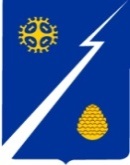 Ханты-Мансийский автономный округ – Югра (Тюменская область)Нижневартовский районАдминистрация  городского поселения ИзлучинскПОСТАНОВЛЕНИЕот 15.01.2019							         			         № 5 пгт. ИзлучинскВ целях исполнения подпункта «г» пункта 2 перечня поручений Президента Российской Федерации от 15 мая 2018 № Пр-817 ГС в части обеспечения доступности открытости сведений об объектах, учтенных в реестре муниципального имущества, расположенного на территории муниципального образования городское поселения Излучинск, учитывая постановление Правительства Ханты-Мансийского автономного округа – Югры от 06.04.2011  № 115-п                       «Об учете государственного имущества Ханты-Мансийского автономного округа – Югры»:1. Установить объем сведений об объектах учета реестра муниципального имущества, подлежащего размещению на официальном сайте органов местного самоуправления поселения в информационно-телекоммуникационной сети «Интернет» согласно приложению. 2. Исполняющему обязанности начальника отдела организации                 деятельности администрации С.В. Лобику:2.1. Обеспечить ежемесячное опубликование сведений об объектах, учтенных в реестре муниципального имущества на официальном сайте органов местного самоуправления поселения в информационно-телекоммуникационной сети «Интернет» в срок не позднее 15 числа месяца, следующего за отчетным.2.2. Разместить (опубликовать) постановление на официальном сайте органов местного самоуправления поселения.3. Постановление вступает в силу после его опубликования (обнародования).4. Контроль за выполнением постановления оставляю за собой.Глава администрации поселения		           В.А. Берновик                                                                                     Приложение к постановлению                                                                                     от _______________№_____Объем сведений об объектах учета реестра муниципального имущества, подлежащего размещению                   на сайте органов местного самоуправления поселения в информационно-телекоммуникационной сети «Интернет»Недвижимое имущество:реестровый номер;кадастровый (условный) номер;наименование объекта учета;целевое назначение;адрес (местонахождение);площадь (протяженность);ограничения (обременения) использования;Земельные участки:реестровый номер;кадастровый (условный) номер;вид разрешенного использования;адрес (местонахождение);площадь;ограничения (обременения) использования;Движимое имущество:реестровый номер;наименование объекта учета;марка;модель;адрес (местонахождение);ограничения (обременения) использования;Акции, доли в уставном (складочном) капитале хозяйственных обществ:реестровый номер;наименование хозяйственного общества.Об установлении объема сведений об объектах учета реестра муниципального имущества, подлежащего размещению                    на официальном сайте органов местного самоуправления поселения 